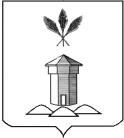 АДМИНИСТРАЦИЯ БАБУШКИНСКОГО МУНИЦИПАЛЬНОГО ОКРУГА ВОЛОГОДСКОЙ ОБЛАСТИ13.02.2024 г. 		№ 131с.им. БабушкинаО внесении изменений в состав муниципальноймежведомственной комиссии по организации отдыха, оздоровления и занятости детей Бабушкинского муниципального округаВ связи с кадровыми изменениями, руководствуясь Уставом Бабушкинского муниципального округа,ПОСТАНОВЛЯЮ:Внести изменения в состав муниципальной межведомственной комиссии по организации отдыха, оздоровления и занятости  детей  Бабушкинского муниципального округа, утвержденный постановлением администрации Бабушкинского муниципального округа Вологодской области от 06.02.2023 года №140, изложив приложение №2 к постановлению в новой редакции.Контроль за исполнением постановления возлагаю                                  на Е.И. Метеньканич, заместителя Главы Бабушкинского муниципального округа.Настоящее постановление подлежит размещению на официальном сайте Бабушкинского муниципального округа в информационно- телекоммуникационной сети «Интернет», вступает в силу со дня подписания.Глава округа	Т.С. ЖироховаПриложение 2к постановлению администрацииБабушкинского муниципального округаот 06.02.2023 года № 140(в редакции постановления администрации Бабушкинского муниципального округа от 13.02.2024 г. № 131 Составмуниципальной межведомственной комиссии по организации отдыха, оздоровления и занятости детейБабушкинского муниципального округаПредседатель муниципальной межведомственной комиссии:- Метеньканич Екатерина Игоревна, заместитель Главы Бабушкинского муниципального округа.Заместители председателя муниципальной межведомственной комиссии:- Шумова Оксана Сергеевна, заместитель директора по социальным вопросам БУ СО ВО «Комплексный центр социального обслуживания населения Бабушкинского района» (по согласованию);- Репницына Наталья Васильевна, начальник Управления образования администрации Бабушкинского муниципального округа.Секретарь муниципальной межведомственной комиссии:- Крюкова Марина Анатольевна, специалист по социальной работе БУ СО ВО «Комплексный центр социального обслуживания населения Бабушкинского района».Члены муниципальной межведомственной комиссии:- Шишебарова Наталья Николаевна, старший инспектор Управления образования администрации Бабушкинского муниципального округа;- Долговская Людмила Васильевна, начальник отдела по культуре, спорту, туризму и молодежной политике администрации Бабушкинского муниципального округа;- Колпакова Екатерина Алексеевна, заведующий отделением по работе с семьей и детьми БУ СО ВО «Комплексный центр социального обслуживания населения Бабушкинского района» (по согласованию).- Комарова Татьяна Анатольевна, главный врач БУЗ ВО «Бабушкинская ЦРБ» (по согласованию);- Юдин Владимир Васильевич, начальник Отд МВД России «Бабушкинское» (по согласованию);- Бахарева Татьяна Анатольевна, начальник отделения занятости населения по Бабушкинскому муниципальному округу КУ ВО «Центр занятости населения Вологодской области» (по согласованию);- представитель ОНД и ПР по Тотемскому и Бабушкинскому районам (по согласованию);- представитель Тотемского территориального отдела Управления Федеральной службы по надзору в сфере защиты прав потребителей и благополучия человека по Вологодской области (по согласованию).